                                                                                                     ПРОЕКТЗнам`янська   міська   рада  Кіровоградської  області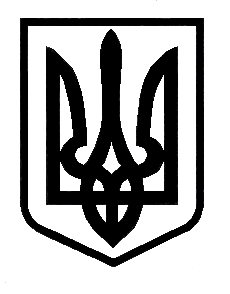 Виконавчий комітетРішеннявід          січня 2018 року               		 				№ м. Знам`янкаПро хід виконання  Галузевої програмирозвитку «Охорона здоров’я на 2015-2020 роки» м.Знам’янка»  у 2017 році   	Заслухавши і обговоривши інформацію начальника відділу молоді, спорту та охорони здоров’я  Ладожинської Р.А.   «Про хід виконання Галузевої програми розвитку «Охорона здоров’я м.Знамʼянка на 2015-2020 роки» у  2017 році», затвердженої рішенням міської ради від 17 квітня 2015 року, рішенням міської ради від 17 березня 2016 року №788 «Про внесення змін до Галузевої програми «Охорона здоров’я м.Знамʼянка на 2015-2020 роки» та на виконання перспективного плану роботи виконавчого комітету Знам’янської міської ради  на І квартал 2018 року затвердженого рішенням виконавчого комітету від 21 грудня 2017 року №333, керуючись ст.40 Закону України “Про місцеве самоврядування в Україні”, виконавчий комітет Знам’янської міської ради ВИРІШИВ:Інформацію начальника відділу молоді, спорту та охорони здоров’я виконавчого комітету Знам’янської міської ради Р.Ладожинської «Про хід виконання Галузевої програми розвитку “Охорона здоров’я на 2015-2020 роки” у  2017 році»  прийняти до відома (додається).Організацію виконання даного рішення покласти на відповідальних виконавців за реалізацію Програми.Контроль за виконанням даного рішення покласти на першого заступника міського голови В.Загородню.Міський голова				С.Філіпенко